АУ ПАТРИОТ 5 cpv_patriot5714 февраля - День освобождения Ростова-на-Дону от немецко-фашистских захватчиков.

В феврале 43-го в Ростове бои шли буквально за каждый дом. Гитлеровцы прилагали огромные усилия, чтобы уничтожить советских воинов, освобожавших город. Решающее наступление началось в ночь с 13 на 14 февраля, и к двум часам дня наши войска подавили последние опорные пункты врага. Гитлеровцы стали отходить из Ростова. После недели ожесточенных боев за свободу города на его улицах наконец-то воцарилась тишина... Мы, потомки тех людей, которые ценой своих жизней совершили этот подвиг, чтим их память 14 февраля - в день освобождения Ростова-на-Дону от немецко-фашистских захватчиков. Поэтому сегодня очень важно не забывать тот великий подвиг, который совершили наши деды и прадеды, быть благодарными за него и гордо нести славу нашей победы, чтобы ни один герой не был забыт, и смерть его не была напрасной.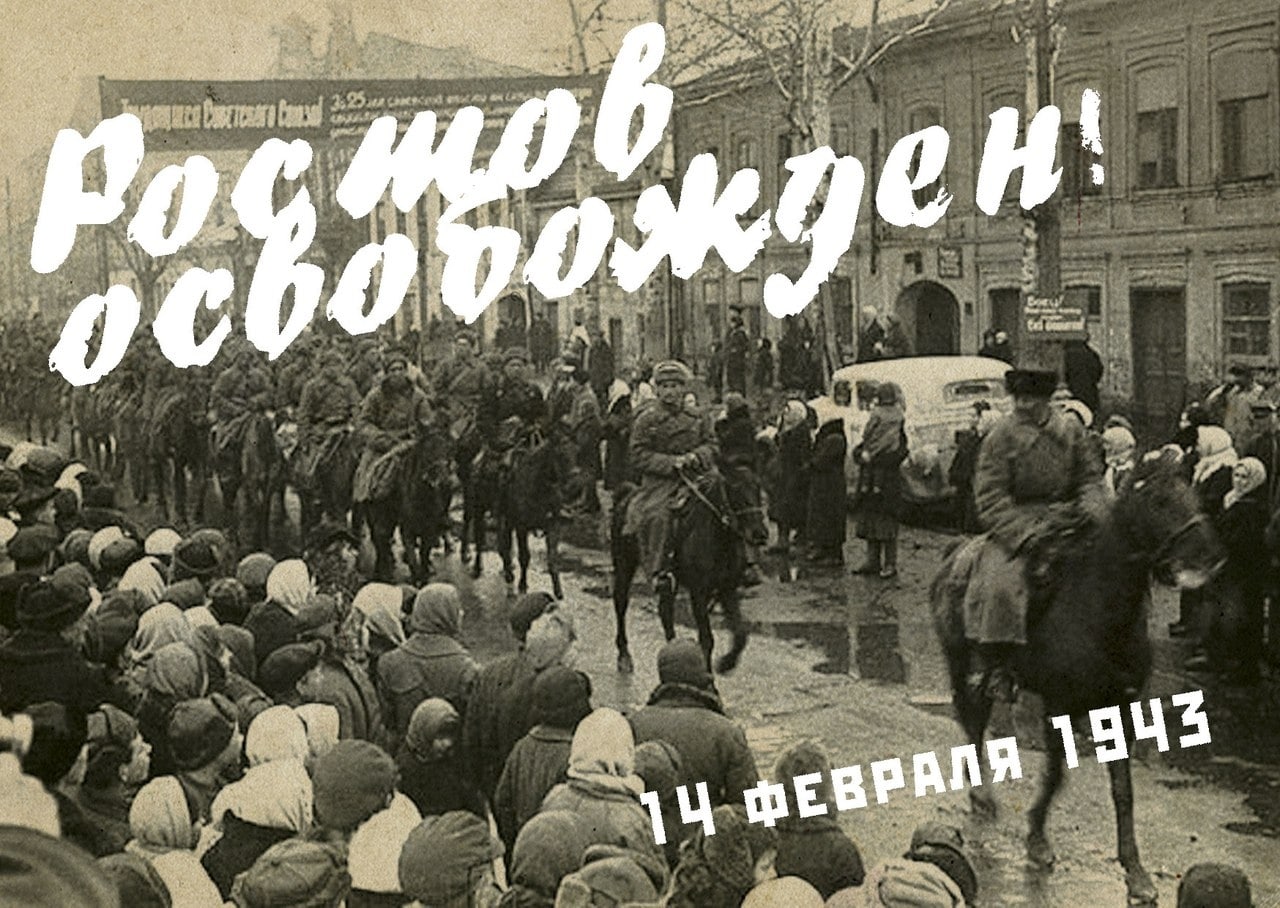 